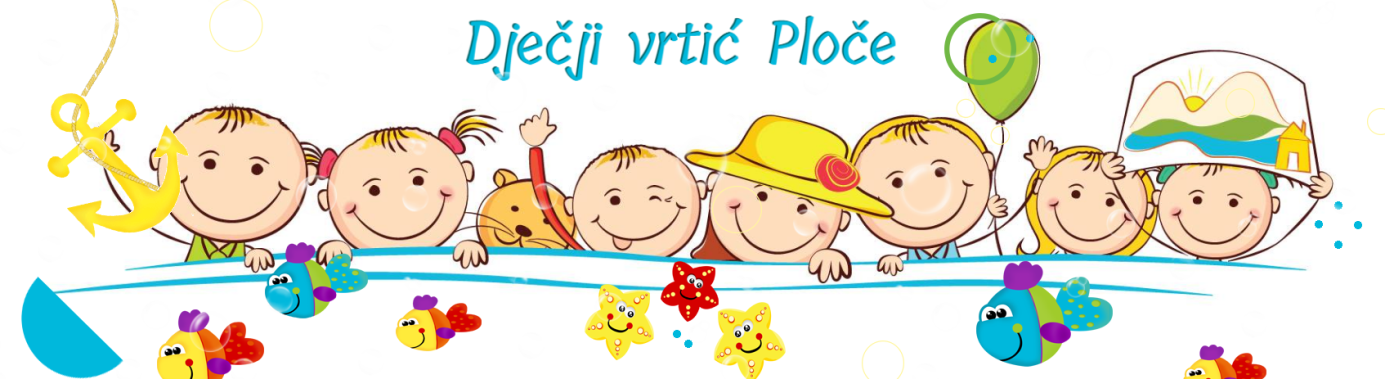 KURIKULUM DJEČJEG VRTIĆA PLOČEPloče, rujan 2022.DJEČJI  VRTIĆ  PLOČETrg bana Josipa Jelačića 1020 340  Pločee-mail:  djecji.vrtic.ploce@gmail.com  https://www.djecji-vrtic-ploce.hrNa temelju članka 21. Zakona o predškolskom odgoju i naobrazbi (NN 10/97., 107/07. i 94/13., 98/19., 57/22.) i članka  50. Statuta Dječjeg vrtića Ploče, na prijedlog ravnateljice  Upravno vijeće Dječjeg vrtića Ploče na 15. redovnoj sjednici održanoj dana 30.9.2022. godine donosiKURIKULUM DJEČJEG VRTIĆA PLOČE Ravnateljica Edita Mucić ŠutićU Pločama, 30.rujna 2022.1. POJAM KURIKULUMA Kurikulum se shvaća kao teorijska koncepcija koja se u praksi određenog vrtića provjerava, modificira, izgrađuje, kontinuirano mijenja i razvija. Uvažavajući najnovije znanstvene spoznaje o načinima učenja djece predškolske dobi, polazeći od socio-konstruktivističke paradigme koja naglasak stavlja na aktivnost djeteta i interakciju s okolinom, kurikulum polazi od djeteta. Temelji se na dobrom razumijevaju djeteta, njegovih interesa, razvojnih potreba i mogućnosti, postojećih znanja i razumijevanja, kognitivnih strategija i stilova učenja, profila inteligencije, modaliteta i kvalitete komunikacije s drugima, kreativnih i drugih potencijala. 1.1 Svrha i važnost predškolskoga kurikulumaKurikulum ranog odgoja otvoren je, dinamičan i razvojan, razvija se i mijenja na temelju učenja, istraživanja i suradnje svih sudionika odgojno-obrazovnog procesa. Sadržaji djetetova učenja nisu strogo propisani jer se poučavanje zamjenjuje učenjem činjenjem, izravnim stjecanjem iskustva, pa se materijali i sadržaji nude na temelju praćenja i podržavanja interesa i inicijativa djece. Holistička, odnosno integrirana priroda kurikuluma podrazumijeva cjelovit odgoj i obrazovanje, usklađen s integriranom prirodom odgoja i učenja djeteta. Humanistička i razvojno-primjerena orijentacija kurikuluma usmjerena je na razvoj kapaciteta svakoga pojedinog djeteta te na poštovanje interesa, potreba i prava djeteta. Dijete, sukladno svojim interesima, potrebama i mogućnostima, slobodno bira sadržaje i partnere svojih aktivnosti te istražuje i uči na način na koji je njemu svrhovit. Razvoj kurikuluma započinje proučavanjem i mijenjanjem okruženja na način da ono omogućuje interakciju, istraživanje, kretanje i neovisnost. Djeca uče aktivno, sudjelujući, čineći, surađujući s drugima. Konstruiranje znanja je socijalni proces. 1.2 Struktura predškolskoga kurikulumaNacionalni kurikulum za rani i predškolski odgoj i obrazovanje polazi od sljedećih dokumenata: Programsko usmjerenje odgoja i obrazovanja djece predškolske dobi (1991.), Konvencija o pravima djeteta (2001.), Nacionalni okvirni kurikulum za predškolski odgoj i obrazovanje te opće obvezno i srednjoškolsko obrazovanje (2011.), Smjernice za strategiju obrazovanja, znanosti i tehnologije Republike Hrvatske (2012.), Priručnik za samovrednovanje ustanova ranog i predškolskog odgoja i obrazovanja (2012.) te Strategija obrazovanja, znanosti i tehnologije (2014.).Kurikulum Dječjeg vrtića Ploče usklađen je s Nacionalnim kurikulumom za rani i predškolski odgoj i obrazovanje te obuhvaća implementaciju istog u svim područnim/izdvojenim objektima s obzirom na njihove posebnosti (specifični uvjeti rada vrtića, materijalno- prostorne mogućnosti vrtića, socijalni kontekst). U sukonstruiranju Kurikuluma uključeni su svi sudionici odgojno-obrazovnog procesa.1.3 Kurikulum Dječjeg vrtića PločeKurikulum Dječjeg vrtića Ploče slijedi ova obilježja Nacionalnog kurikuluma: razvojni, integrirani, humanistički konstruktivistički, sukonstruktivistički i temelji se na suvremenom shvaćanju da je dijete cjelovito biće sa svojim individualnim potrebama, interesima i mogućnostima te aktivni i kreativni stvaratelj znanja i socijalni subjekt.Odgojno-obrazovni rad Dječjeg vrtića Ploče bit će usmjeren k ostvarivanju specifičnih ciljeva (osiguravanje dobrobiti za dijete, poticanje cjelovitog razvoja, odgoja i učenja djece, razvoja kompetencija, ostvarivanje prava djece na jednakost šansi) utemeljenih na specifičnim polazištima (postojećim dokumentima i suvremenom shvaćanju djeteta i organizacije vrtića) i vrijednostima (znanje, identitet, humanizam i tolerancija, odgovornost, autonomija, kreativnost) te će se primjenjivati specifična načela (fleksibilnost odgojno-obrazovnog procesa, suradnja s tendencijom ka partnerstvu vrtića s roditeljima/skrbnicima i širom zajednicom, osiguranje kontinuiteta u odgoju i obrazovanju te otvorenost za kontinuirano učenje i spremnost na unapređivanje prakse). Osiguranje kvalitete dokumentiranja i vrednovanje vrtića prikazat će način na koji će seostvariti kvaliteta cjelovitog odgojno-obrazovnog procesa i provođenje programa vrtića u cilju stalnog unaprjeđivanja. Procjena i samoprocjena pojedinih segmenata odgojno- obrazovnog rada obuhvaća vrednovanje cjeline (ukupnost funkcioniranja Ustanove) te pojedinih segmenta (praćenje napredovanja djece, poštovanje prava djece, roditelja i ostalih čimbenika, inkluzija djece s posebnim potrebama, usavršavanje stručnjaka u ustanovi i izvan ustanove, osposobljavanje svih čimbenika odgojno-obrazovnog procesa za kontinuiranu samoprocjenu).1.4 Naša vizija kurikuluma vrtića MISIJA VRTIĆA – Osigurati kvalitetne uvjete za rast i razvoj djece, uz pružanje podrške roditeljima kao partnerima u odgojuVIZIJA VRTIĆA – Vrtić kao otvorena kuća koja teži stalnom mijenjanju i unapređivanju u svrhu zadovoljavanja potreba djece i roditelja1.  Za  dijete:• sigurnost svakog djeteta• samopouzdanje i samopoštovanje djeteta• sposobnost razumijevanja vlastitih potreba (tjelesnih, emocionalnih, spoznajnih, socijalnih, komunikacijskih i sl.)• sposobnost razumijevanja i uvažavanja potreba drugih• uspostavljanje kvalitetnih odnosa s drugom djecom i odraslima (sudjelovanje, pregovaranje, rješavanje sukoba, razumijevanje i poštivanje različitosti među ljudima)• istraživanje i razvijanje kompetencija:- samostalnost u obavljanju aktivnosti (samostalnost djetetova djelovanja, mišljenja i odlučivanja)- usvajanje i praktična uporaba pojmova i predodžaba kojima dijete razumije i objašnjava sebe, svoje ponašanje i izbore- stjecanje i razvoj vještina učenja (povezivanja sadržaja, logičkoga mišljenja, argumentiranja, zaključivanja i rješavanja problema)- osiguravanje kvalitetne prilagodbu trenutačnom okruženju i kvalitetno osposobljavanje za izazove koji očekuju dijete (npr. polazak u školu) mogućnost prilagodbe novim, promjenjivim okolnostima• sposobnost odgovornoga ponašanja u okruženju (prirodnom i materijalnom)• življenje i učenje prava djeteta• dobrobit i radost svakog djeteta2.  Za dijete kao aktivnog građanina  zajednice:vrtiću osiguravati demokratično življenje i pluralizamomogućavati djetetu aktivno sudjelovanje i suodlučivanje o temama koje su od bitnog značaja za opću kvalitetu življenja u socijalnom okruženju uvažavati osobnost svakog djetetaomogućavati  ostvarenje prava zajamčenih Konvencijom o pravima djetetauspostavljati i održavati kvalitetne odnose s djecompoticati  djecu na sudjelovanje u donošenju odluka koje se odnose na njihov odgoj i učenjedjecu osposobljavati za demokratski dijalog s ostalim sudionicima procesaosiguravati slobodu i poticati razvoj odgovornosti svih sudionika u odgojno-obrazovnom procesudjecu osposobljavati za samoprocjenu i samodisciplinudjecu poticati na aktivno sudjelovanje u raspravama tj. slobodno iznošenje različitih stajalištaosnaživanje inicijativa djece i njihove poduzetnostidjecu poticati na osmišljavanje, iniciranje i organiziranje vlastitih aktivnosti i (su) upravljanje razvojem tih aktivnosti3.  Za roditelje:• podrška obitelji u području kvalitetne afirmativne roditeljske uloge• usklađeno međusobno partnersko djelovanje vrtića i obitelji• zadovoljstvo roditelja4.  Za prostorno, materijalno i vremensko okruženje:• organizacija prostora koji je funkcionalan, siguran, usmjeren na promoviranje susreta,komunikaciju i interakciju; omogućava distanciranje djeteta iz grupnih zbivanja i pravo na privatnost• bogata ponuda raznovrsnih, razvojno primjerenih i stalno dostupnih materijala koji potiču aktivnu konstrukciju znanja• održavanje estetike• fleksibilan dnevni ritam koji se temelji na prepoznavanju i uvažavanju djetetovih potreba• okruženje koje zrcali zaposlene i njihovu sliku o djetetu5.  Za ozračje:• model usklađenog življenja koji poštuje prava djeteta u skladu s humanim vrijednostima koje razvijaju kompetencije djeteta i sve oblike učenja• osnaživanje zaštitnih mehanizama i umanjivanje rizičnih čimbenika• prihvaćanje, njegovanje i razvijanje vrijednosti obitelji, zajednice i društva6.  Za stručni tim i odgojitelje:• osnaživanje osobnih i profesionalnih kompetencija za primjereno i funkcionalno djelovanje u odnosu sa suradnicima, djetetom i obiteljima• razvijanju što kvalitetnijeg vrtića / odgojno-obrazovnog procesa• razvijanje osobne odgovornosti za cjelovito djelovanje na dijete u svim interakcijama;• razvijanje odgovornosti u osobnom i timskom radu• razvijanje refleksivne prakse• proklamiranje humanih vrijednosti.7. Za ostale zaposlenike:• razvijanje odgovornosti u osobnom i timskom radu u odnosu na radnu ulogu / poslove, na dobrobit djeteta, na cjelokupno ozračje vrtića.2. O NAMADječji vrtić Ploče (u daljnjem tekstu: vrtić) je ustanova za odgoj i obrazovanje djece predškolske dobi koja provodi programe odgoja, obrazovanja, zdravstvene zaštite, prehrane i socijalne skrbi djece od navršenih 12 mjeseci života do polaska u osnovnu školu.Rani i predškolski odgoj i obrazovanje promiče planiranje i provođenje cjelovitog odgojno-obrazovnog procesa utemeljenog na vrijednostima koje bi iz perspektive povijesti, kulture, suvremenih događaja i projekcije budućnosti tražile unaprjeđivanje intelektualnih, društvenih i moralnih vrijednosti te duhovni razvoj djeteta vrijednostima kao što su: znanje, humanizam, tolerancija, identitet, odgovornost, autonomija i kreativnost.Program se provodi na temelju Zakona o predškolskom odgoju i obrazovanju (NN 10/97,107/07,94/13, 98/19, 57/22.),  Odluke o donošenju Nacionalnog kurikuluma za rani i predškolski odgoj i obrazovanje (NN 5/15, od 16. siječnja 2015. godine,) kojoj je  sadržaj Nacionalnog kurikuluma za rani i predškolski odgoj i obrazovanje njezin sastavni dio, Državnog pedagoškog standarda predškolskog odgoja i naobrazbe (NN 63/08, 90/10) te ostalih zakonskih i podzakonskih akata.Redoviti 10–satni i 6-satni programi provode se od 1. rujna do 31. kolovoza, koliko traje pedagoška godina, svaki radni dan u trajanju od 10 ili 6 sati, u Centralnom objektu i Izdvojenom objektu u Pastoralnom centru, Područnom objektu Birina u Pločama te Područnim vrtićima Staševica, Komin i Rogotin. Programi se provode u radnom vremenu od 6.00 do 18.00 sati/od 7.00 do 13.00/ od 13.00 do 19.00. za vrijeme trajanja projekta „Dječji vrtić Ploče djeci i roditeljima II“ koji je financiran u okviru operativnog programa Učinkoviti ljudski potencijali 2014. -2020. iz sredstava Europskog socijalnog fonda. Grad Ploče je nositelj projekta, a Dječji vrtić Ploče je partner. Projektom se unaprjeđuju usluge Dječjeg vrtića Ploče produljenjem rada vrtića do 18 sati i provedbom posebnih programa. Trajanje projekta je do 28.8.2023. godine. Nakon završetka projekta „Dječji vrtić Ploče djeci i roditeljima II“ radno vrijeme vrtića uskladit će se sa Statutom kojim se regulira radno vrijeme vrtića. Duljina trajanja rada vrtića - prema vrsti programa: a) Centralni vrtić Ploče – Trg bana Josipa Jelačića 10, koji broji 8 odgojnih skupina:   8  skupina redovnog 10-satnog programa: od 6.00 do 18.00 sati              b)  Izdvojeni objekt u Pastoralnom centru Ploče – Obala dr. Franje                     Tuđmana 3, koji broji:2 odgojne skupine redovnog 10-satnog programa: od 6.00 do 18.00             c) Područni objekt Birina – Ulica fra Luke Vladimirovića 2, koji broji:1 skupinu redovnog 6-satnog programa: od 7.00 do 13.00 sati 1 skupinu redovnog 6-satnog programa s integriranim vjerskim odgojem: od 7.00 do 13.00 satiPodručni vrtić Komin – Ulica bana Josipa Jelačića 13, koji broji 2 odgojne skupine:1 prijepodnevna  redovna skupina 6-satnog programa: od 7.00 do 13.00 sati1 poslijepodnevna redovna skupina 6-satnog programa: od 13.00 do 19.00 satiPodručni vrtić Rogotin – Kolodvorska 4, koji broji:	1 redovnu odgojnu skupinu  6-satnog programa: od 7.00 do 13.00 satiPodručni vrtić  Staševica -  Andrije Musulina 33B, koji broji:2 redovne odgojne skupine 10-satnog programa: od 6.00 do 18.00 sati Tijekom provođenja projekta „Dječji vrtić Ploče djeci i roditeljima II“ bez obzira na produljeni rad vrtića u Centralnom objektu i Izdvojenom objektu u Pastoralnom centru u Pločama kao i PO Staševica boravak pojedinog djeteta ne može biti duži od deset sati tijekom dana u dječjem vrtiću. 3. PROGRAMI3.1. Redoviti programiRedoviti programi i organizacija rada u našem vrtiću provodi se u Centralnom vrtiću u Pločama i Područnim vrtićima Komin, Rogotin i Staševica, a temelji se na razvojno-primjerenom kurikulumu usmjerenom na dijete i humanističkoj koncepciji razvoja predškolskog odgoja, što znači:• pažljivo i bogato strukturirano okruženje i poticajna materijalna sredina koja doprinosirazvoju dječjeg učenja, kreativnosti i stvaralaštvu• poznavanju zakonitosti rasta i razvoja djeteta u skladu s čime stručni djelatnici planiraju svoj rad• učenje je interaktivan proces koji uključuje djecu, odrasle, kao i čitavo društveno okruženje• poticanje partnerskog odnosa sa roditeljima kao najvišeg oblika suradnje u ostvarivanjuzajedničkog cilja – optimalnog razvoja djeteta• poticanje tolerancije prema različitostima i uvažavanje prava sve djece (poticati uključivanje i socijalizaciju djece sa teškoćama u razvoju u život i rad ustanove)• kontinuirano stručno usavršavanje kao potreba podizanja stručne kompetencije za rad istjecanje novih znanja, vještina i sposobnosti potrebnih za primjenu suvremenih oblika rada s djecom predškolske dobi.Bitne odrednice na unapređivanju  programa koje odgojitelji unose u organizacijska rješenja vrtića su: planiranje prostora i aktivnosti utemeljenih procjenjivanju i praćenju razvoja djetetaformiranju i dopunjavanju i poticajno oblikovanje  tzv. centara aktivnosti (kutića) kao preduvjeta slobodnog djetetovog izbora aktivnosti (npr. centar za obiteljske i dramske igre, za aktivnost građenja i konstruiranja, početnog čitanja i pisanja, likovne aktivnosti itd.).unapređivati različite oblike suradnje s roditeljima i njihovo uključivanje u odgojno-obrazovni procesživjeti i učiti prava djeteta, demokratske vrijednosti i pluralizam. Program 10-satnog redovnog  odgojno-obrazovnog rada  verificiran je od strane Ministarstva znanosti i obrazovanja  RH  (Klasa: 601-02/18-03/00601) 5. prosinca 2018. godine.Program 10-satnog produljenog redovnog  odgojno-obrazovnog rada  verificiran je od strane Ministarstva znanosti i obrazovanja  RH  (Klasa: 601-02/19-03/00220) 20. ožujka 2019. godine.Program 6-satnog redovnog  odgojno-obrazovnog rada  verificiran je od strane Ministarstva znanosti i obrazovanja  RH  (Klasa: 601-02/18-03/00607) 24. siječnja 2019. godine. Mišljenje za rad u promijenjenim uvjetima MZO dalo je 14. srpnja 2021. (Klasa: 601-02/21-03/00473; Urbroj: 533-05-21-0002).Ciljevi redovitih programaStvaranje uvjeta za potpun i skladan razvoj djetetove osobnosti, doprinos kvaliteti njegova odrastanja i, posredno, kvaliteti njegova obiteljskoga života te osiguravanje takvih uvjeta koji jamče razvoj svih sposobnosti svakoga djeteta i osiguravaju jednake mogućnosti svoj djeci kroz :• zadovoljavanje specifičnih komunikacijskih, razvojnih i obrazovnih potreba djeteta• osmišljavanje aktivnosti u kojima će dijete moći iskazivati svoje potencijale, stvaranje kreativnog ozračja (raznovrsni materijali za istraživanje i stvaranje), zainteresiran, ne direktivni stav odgojitelja• usvajanje vještina potrebnih za zadovoljavajuće funkcioniranje u socijalnom okruženju.Nositelji programaOdgojitelji Stručni tim (pedagog, psiholog, logoped, zdravstveni voditelj)Namjena programaCjeloviti razvojni programi ranog i predškolskog odgoja i obrazovanja u vrtiću provode se za djecu od navršene prve godine života  do polaska u školu. Redoviti 10-satni programi rada provodi se za vrijeme trajanja projekta „Dječji vrtić Ploče djeci i roditeljima II“ usklađeno s projektom te prilagođeno potrebama roditelja u trajanju od 6.00 do 18.00 sati.Redoviti 6-satni programi rada provode se od 7.00 do 13.00 sati/od 13.00 do 19.00.Odgojne skupine formirane su prema kronološkoj dobi djece:jasličke skupine: od 1. – 3. godine životavrtićke skupine: od 3. godine života  – polaska u školu. Način provedbePrimjena suvremenih procesa učenja djece zasnovanih na najnovijim znanstvenim spoznajama. Integrirani i razvojni kurikulum u ovome vrtiću podrazumijeva paralelno odvijanje mnoštva aktivnosti djece, poticajno materijalno okruženje koje potiče dijete na igru, istraživanja stjecanje znanja, vještina i navika.Bitni aspekti rada su:stvaranje poticajnog okruženjaindividualizirani pristuppoticanje i stvaranje uvjeta za dječje aktivnostidokumentiranje procesa učenja djece i njihovih postignućarefleksije sa djecom i stručnjacimapredlaganje novih mogućnosti za igru, stvaranje, promatranje, otkrivanje, traženje i učenje novih rješenjausmjeravanje na važnost i zdravstveno-preventivni potencijal tjelesnog vježbanja od najranije dobi, u cilju poticanja cjelokupnog psihofizičkog razvoja djeteta i razvijanja zdravih navika.Trajanje programa – vremenik aktivnosti Tijekom cijele pedagoške godine (od 1. 9. do 31. 8. tekuće pedagoške godine)Tijekom ljetnih mjeseci srpnja i kolovoza vrtić radi smanjenim kapacitetom zbog korištenja godišnjih odmora roditelja  i odgojitelja.Na temelju provedene ankete s roditeljima tijekom mjeseca lipnja o potrebi korištenja usluga vrtića za svoje dijete, vrtić provodi prilagođenu organizaciju rada u ljetnim mjesecima od 1.7. – 31.8., ovisno o broju prijavljene djece koja će pohađati vrtić.Odgojno-obrazovni rad odvija se u centralnom vrtiću u Pločama u 10-satnom  programu, dok područni vrtići tijekom srpnja i kolovoza ne rade u svojim prostorima.Načini vrednovanja- praćenje provedbe bitnih zadaća -  odgojiteljska vijeća - interni stručni aktivi o radni dogovori - makrovalorizacije- upitnici za roditelje na kraju i tijekom pedagoške godine- godišnje izvješće rada odgojitelja - Izvješće o realizaciji Godišnjeg plana i programa rada Vrtića Program 10-satnog redovnog  odgojno-obrazovnog rada  verificiran je od strane Ministarstva znanosti i obrazovanja  RH  (Klasa: 601-02/18-03/00601) 5. prosinca 2018. godine.Program 10-satnog produljenog redovnog  odgojno-obrazovnog rada  verificiran je od strane Ministarstva znanosti i obrazovanja  RH  (Klasa: 601-02/19-03/00220) 20. ožujka 2019. godine.Program 6-satnog redovnog  odgojno-obrazovnog rada  verificiran je od strane Ministarstva znanosti i obrazovanja  RH  (Klasa: 601-02/18-03/00607) 24. siječnja 2019. godine. Mišljenje za rad u promijenjenim uvjetima MZO dalo je 14. srpnja 2021. (Klasa: 601-02/21-03/00473; Urbroj: 533-05-21-0002).3.2. Program katoličkog vjerskog odgoja Program obogaćen katoličko vjerskim sadržajima provodi se u redovnoj skupini 6-satnog boravka s integriranim vjerskim odgojem.Ciljevi programaCilj katoličkog vjerskog odgoja je odgajati religioznu dimenziju djeteta i oplemeniti ju zajedine ljudske vrijednosti: savjest, intelekt, karakter, vjera ljubav, nada i osobnost.U redoviti program integrirani su elementi katoličkog vjerskog odgoja, gdje se indirektno,kroz igru, u djetetu potiče ljubav prema istini, dobroti, životu. Tako se na spontan i blag način, poštujući dječju prirodu, njeguje i duhovna dimenzija djeteta. Pažljivo osmišljeni poticaji i aktivnosti uče dijete ljubiti i poštovati sebe i druge, ujedno ga odgajajući za odgovornost prema cijelome svijetu. Nositelji programa- Odgojitelji  koji su završili teološko-katehetsko doškolovanje za vjerski odgoj djece predškolske dobi pri Katoličkom bogoslovnom fakultetu u Splitu i stekla  kanonski mandat.- Stručni tim (pedagog, psiholog, logoped, zdravstveni voditelj)Namjena programaProgram je namijenjen djeci čiji roditelji pisanim zahtjevom na upisu u vrtić iskažu želju da dijete pohađa redovni 6-satni program s integriranim  katoličkim vjerskim odgojem.Odgojiteljica koja program provodi završila je teološko-katehetsko doškolovanje za vjerski odgoj djece predškolske dobi pri Katoličkom bogoslovnom fakultetu u Splitu i stekla  kanonski mandat.Način provedbe• situacijski, spontano i nepredviđeno kada prati potrebe i osjećaje djeteta• planski i predviđeno slijedeći liturgijsko vrijeme i blagdane .Teme vjerskog odgoja kroz godinu:• Doček i prihvaćanje djece• Stvoreni svijet i stvorenja u njemu• Došašće – radost Isusova dolaska na svijet• Isusovo djetinjstvo i život• Otkrivanje tajne života• U susret uskrslome Isusu• Majka• Život kršćanske zajednice crkve• Druge teme vjerskog sadržaja prema interesu djece.Trajanje programa – vremenik aktivnosti Program se provodi od 1. rujna do 30. lipnja tekuće pedagoške godine. Načini vrednovanja- praćenje provedbe bitnih zadaća -  odgojiteljska vijeća - interni stručni aktivi i radni dogovori - makrovalorizacije- upitnici za roditelje na kraju i tijekom pedagoške godine- godišnje izvješće rada odgojitelja - Izvješće o realizaciji Godišnjeg plana i programa rada Vrtića Program katoličkog vjerskog odgoja verificiran je od strane Ministarstva znanosti, obrazovanja i športa RH  (Klasa: 601-02/08-03/00761) 15. listopada 2008. godine, a   reverificiran je od strane Ministarstva znanosti i obrazovanja  RH  (Klasa: 601-02/19-03/00657; Urbroj: 533-05-19-0004) 9. listopada 2019. godine.3.3. Program predškole Provodi se prema Programu predškole od cca 250 sati godišnje  u DV Ploče. Suglasnost na ustroj i provedbu obveznog Programa predškole u organizaciji Dječjeg vrtića «Ploče» u   Pločama dalo je MZOS, KLASA: 601-02/14-03/00802, URBROJ:533-25-15-0004, od 16.  veljače 2015. godine.Ciljevi programaOsigurati okružje u kojem će djeca  razvijati svoje potencijale, zadovoljiti svoje aktualne interese i time steći znanja, vještine i navike koje će mu omogućiti uspješnu prilagodbu novim uvjetima života, rasta i razvoja, koje ih u školi očekuju.Nositelji programa- Odgojitelji odgojnih skupina u kojima su djeca pred polazak u osnovnu školu- Stručni tim (pedagog, psiholog, logoped, zdravstveni voditelj) - Ravnatelj Namjena programaProgram je namijenjen djeci školskim obveznicima.  Upis u program predškole provodi se istovremeno s upisom u  ostale programe rada vrtića u redovnom i naknadnim upisnim rokovima.Način provedbePrimjena suvremenih procesa učenja djece zasnovanih na najnovijim znanstvenim spoznajama.Posebna se pozornost pridaje poticajnoj organizaciji socio-pedagoškog konteksta u koje treba osmisliti, ponuditi izbor različitih aktivnosti i igara.Trajanje programa – vremenik aktivnosti Tijekom pedagoške godine od 1. listopada do 31. svibnja Program predškole provodi se tri puta tjedno u trajanju po tri sata, ukupno 250 sati godišnje.Načini vrednovanja- praćenje provedbe bitnih zadaća -  odgojiteljska vijeća - interni stručni aktivi i radni dogovori - makrovalorizacije- upitnici za roditelje na kraju i tijekom pedagoške godine- godišnje izvješće rada odgojitelja - Izvješće o realizaciji Godišnjeg plana i programa rada Vrtića 3.4. Program javnih potreba za djecu s teškoćama u razvojuVrtić svojim pristupom potiče uključivanje djece s lakšim i težim teškoćama u razvoju  u redovne skupine boravka.Uvjeti okruženja prilagođavaju se potrebama djece, timskim radom stručnog tima psihologinje i pedagoginje, odgojitelja i roditelja i prilagodbom satnice boravka djece u skupini.Ciljevi programa:poticanje cjelokupnog razvoja djeteta u uvjetima integracije i inkluzije djece  (stručni tim, odgojitelji, roditelji, asistenti)kroz odgojno – obrazovne sadržaje i opću informiranost djelovati na formiranje svijesti, izgradnju pozitivnih stavova i prihvaćanje djece s teškoćama u razvoju u život i rad skupine.Nositelji programa- Odgojitelji odgojnih skupina u koje su uključena djeca s teškoćama u razvoju- Stručni tim (pedagog, psiholog, logoped, zdravstveni voditelj) - Ravnatelj Namjena programa:Uključivanje i rad potiče integraciju i inkluziju djece s teškoćama u razvoju.Način provedbe:U rad redovnih skupina u koje su integrirana  djeca s lakšim teškoćama uključen je stručni tim vrtića i odgojitelji skupine.Roditelji djecu s uočenom teškoćama u razvoju upisuju u opservacijski program boravka u trajanju od 1-3 sata dnevno. Stručni tim vrtića u suradnji s odgojiteljicom /icama iz djetetove skupine i roditeljima djeteta analiziraju  postojeće stanje i dogovaraju  korake u daljnjoj suradnji i postupanju.U slučajevima uključivanja djece s težim teškoćama u razvoju u skupinu – inkluzije, u rad s djetetom  uključuje se pomagač u skupini djeteta (roditelj, odgojitelj, asistent sa završenom edukacijom). Prostor je struktuiran na način omogućavanja svoj djeci s teškoćama slobodan izbor aktivnosti i individualan rad s djecom.Trajanje programa – vremenik aktivnosti - Tijekom cijele pedagoške godine (od 1. 9. do 31. 8. tekuće pedagoške godine)Načini vrednovanja- IOOP i evaluacija ostvarenih ciljeva -  odgojiteljska vijeća - interni stručni aktivi i radni dogovori - makrovalorizacije- upitnici za roditelje na kraju i tijekom pedagoške godine- godišnje izvješće rada odgojitelja - Izvješće o realizaciji Godišnjeg plana i programa rada Vrtića 3.5. Posebni programia) Program ranog učenja engleskog jezika  Ciljevi programa Cilj odgoja i obrazovanja Programa ranog učenja engleskog jezika u Dječjem vrtiću Ploče jest unapređenje rasta i razvoja djeteta u ranoj i predškolskoj dobi stvaranjem prirodnog okruženja za rano učenje engleskog jezika s naglaskom na razvoj svih kompetencija za cjeloživotno učenje.Nositelji programa- Odgojiteljice koje su stekle dodatnu izobrazbu za provođenje Programa ranog učenja engleskog jezika- Stručni tim (pedagog, psiholog, logoped, zdravstveni voditelj) - Ravnatelj Namjena programa zadovoljiti djetetova potreba za učenjem stranog jezika, tako da će se rano učenje engleskog jezika realizirati kroz svakodnevni praktično-životni situacijski pristup rada s djecom. Bitne zadaće u odnosu na program ranog učenja engleskog jezika su učenje nastavljaju kroz igru i raznovrsne aktivnost proširivanje vokabulara, jezične i fonetske strukture, a kod novoupisane djece razvijanje senzibiliteta za engleski jezik i motivacija za situacijsko učenje riječi, jezičnih i fonetskih formi.Način provedbeRad se ostvaruje kroz svakodnevno slušanje pjesmica, brojalica na engleskom jeziku. Potiče se i motivira djecu na situacijsko učenje riječi, jezičnih i fonetskih formi kroz svakodnevne rutine (pozdravljanje, predstavljanje, jutarnja tjelovježba, provođenje osobne higijene..), usvajanje engleskog jezika kroz igru kao temeljnu aktivnost predškolskog djeteta. Teme i sadržaji programa za rano usvajanje engleskog jezika, usklađeni su s temama redovnog programa (tematske cjeline: Welcome, Autumn, Pets, Halloween, Vegetables, Forest Animals, Christmas, Transport, Body, Food, Carnival time, Animals, Water, Spring, Easter, Earth Day, Mother's Day, Minibeastes, Frogs, Sport, Summer). Trajanje programa – vremenik Program ranog učenja engleskog jezika u Dječjem vrtiću Ploče provodi se svakodnevno u sklopu cjelodnevnog 10-satnog programa, od 1. rujna do 30. lipnja tekuće godine. Djeca koja su upisana u navedeni program u dobi su od 4 godine do polaska u školu - mješovita odgojna skupina.Načini vrednovanja- praćenje provedbe bitnih zadaća -  odgojiteljska vijeća - interni stručni aktivi i radni dogovori - makrovalorizacije- upitnici za roditelje na kraju i tijekom pedagoške godine- godišnje izvješće rada odgojitelja - Izvješće o realizaciji Godišnjeg plana i programa rada Vrtića b) Poseban program folkloraCiljevi programaCilj programa folklora je doprinijeti svestranom razvoju djeteta te razviti u djetetovoj najranijoj dobi osjećaj poštovanja i pripadnosti prema hrvatskoj tradicijskoj kulturi, ukazati na vrijednost folklornog nasljeđa i potaknuti ga od malih nogu na očuvanje tog bogatog kulturnog nasljeđa. Nositelji programa- Odgojiteljica koja je stekla dodatnu izobrazbu za provođenje Programa folklora- Stručni tim (pedagog, psiholog, logoped, zdravstveni voditelj) - Ravnatelj Namjena programa Namjena programa je poticati djecu na korištenje pokreta, govora tijela i estetskog izražavanja. Potrebu djece za kretanjem zadovoljavamo plesom, glumom i igrom. Na taj način razvijamo cjelokupnu motoriku djece, koordinaciju pokreta, psihomotorne sposobnosti, složene senzorne vještine. Također, plesnim izričajem razvijati kod djece osjećaj pripadnosti vlastitoj kulturi kao i pojam o sebi.Način provedbeRad se ostvaruje kroz svakodnevno slušanje pjesmica, ples, kroz upoznavanje narodnih običaja, brojalica i pjesmica, slušanje tradicionalne glazbe, igranje tradicionalnih igara… Trajanje programa – vremenik Program folklora u Dječjem vrtiću Ploče provodi se svakodnevno u sklopu cjelodnevnog 10-satnog programa, od 1. rujna do 30. lipnja tekuće godine. Djeca koja su upisana u navedeni program u dobi su od tri godine do polaska u školu.Načini vrednovanja- praćenje provedbe bitnih zadaća -  odgojiteljska vijeća - interni stručni aktivi i radni dogovori - makrovalorizacije- upitnici za roditelje na kraju i tijekom pedagoške godine- godišnje izvješće rada odgojitelja - Izvješće o realizaciji Godišnjeg plana i programa rada Vrtića Poseban program folklora verificiran je od strane Ministarstva znanosti i obrazovanja  RH  (Klasa: 601-02/21-03/00161; Urbroj: 533-05-21-0012) 25. kolovoza 2021. godine.3.6. Obogaćivanje odgojno-obrazovnog rada   a) Program tjelesne aktivnosti za rad s djecom predškolske dobiUvažavajući koliko je tjelesna aktivnost važna za održavanje zdravlja svakog čovjeka,   odlučili smo obogatiti redovito tjelesno vježbanje s vježbanjem i učenjem elemenata različitih sportova u okviru posebnog sportskog programa.

Željeli bismo utjecati na osobna iskustva djece u predškolskom periodu, kako bi formirali znanja o važnosti kretanja, te razvili naviku i sposobnosti za korištenje osobnih motoričkih potencijala. Budući da je motorički razvoj integrativni dio razvoja u cjelini, pružajući izabrane sadržaje i poticajnu okolinu, djelovat ćemo i na druga područja razvoja djeteta.

U okviru ovog programa posebnu pažnju poklanjat ćemo i prehrani djece. Djeca će biti uključena u sve etape od biranja namirnica, jelovnika, učit će o pravilnoj prehrani, sudjelovati u pripremi pojedinih namirnica do konzumiranja pripravljenih obroka.
Provođenjem športskog programa utjecat ćemo na cjelokupni razvoj djeteta, na unapređivanje i očuvanje zdravlja svakog djeteta, na podizanje razine kvalitete življenja što cijenimo da je i važan čimbenik u prevenciji različitih vrsta ovisnosti.Program tjelesnih aktivnosti  verificiran je od strane Ministarstva znanosti i obrazovanja  RH  (Klasa: 601-02/19-03/00659; Urbroj: 533-05-19-0004) 28. listopada 2019. godine.b) Program dramsko-scenskog izraza za djecu rane i predškolske dobiCilj Programa dramsko-scenskog izraza za djecu rane i predškolske dobi je cjeloviti razvoj djeteta i odgoj za umjetnost, razvoj kreativnosti i stvaralaštva i to kroz aktivnosti i sadržaje planirane u skladu s dječjim potrebama i interesima.Scenski izraz i lutkarstvo područje je kreativnog izričaja djeteta koji je dio procesa učenja i stvaranja nastalog iz unutarnje potrebe djece da se izraze i stvaraju.Zadaće programa:Primarna je zadaća poticati optimalni cjeloviti razvoj djeteta s akcentom na kreativnom razvoju kroz:stvaranje pozitivnog odnosa prema umjetnosti, razvoj osjećaja za lijepo i plemenito, osnovnog ukusa i estetike u cjelini, taktilne, vizualne i auditivne osjetljivosti približavajući djeci vrijedna literarna, scenska i glazbena djela razvoj svih oblika komunikacije i izražavanja djece:- verbalnih i neverbalnih
- govornih (dječji rječnik, govorno stvaralaštvo i izražavanje)
- glazbenih (razvoj osjećaja za glazbu, njegovanje i sistemsko kultiviranje glasa, zajedničko i individualno muziciranje, te razvoj glazbenog pamćenja)
- likovnih (interpretacija doživljaja crtežom, slikom i dr.)
- općenito scenskog izražavanja i stvaranja.Poseban dramsko-scenski program  verificiran je od strane Ministarstva znanosti i obrazovanja  RH  (Klasa: 601-02/19-03/00656; Urbroj: 533-05-19-0004) 9. listopada 2019. godine.c) Program rada za potencijalno darovitu djecu predškolske dobiDarovitost možemo definirati kao sklop osobina i sposobnosti koje djetetu omogućuju da u jednom ili više područja postiže natprosječne rezultate. Kao darovitu, odgojitelji izdvajaju djecu koja mnoge stvari rade prije, brže, uspješnije i drukčije od svojih vršnjaka te onu koja u tome imaju bolja i viša postignuća. Zato darovitim djetetom predškolske dobi smatramo ono koje, u aktivnostima kojima se bavi, dosljedno postiže značajno bolja (iznad prosječna) postignuća od svojih vršnjaka. Darovito dijete se mnogim stvarima počinje baviti prije svojih vršnjaka, čini ih uspješnije od njih, a često iskazuje i neke specifične interese (zahvaljujući kojima ovladava i većom količinom znanja i vještina) te iznimnu kreativnost. Osnovu tih iznimnih postignuća čini specifičan način intelektualnog funkcioniranja djeteta.Hoće li dijete razviti svoju darovitost i iskazati ga u nekom području svojih aktivnosti ovisi, osim o onome što je na svijet donijelo rođenjem, i o brojnim okolinskim činiteljima. Darovita djeca zahtijevaju dodatnu pažnju roditelja, odgojitelja i stručnjaka koji će djetetovu darovitost usmjeriti i razvijati u onom smjeru u kojem idu i djetetovi interesi i želje. Upravo je zbog toga potrebno tijekom predškolske dobi poticati razvoj svih postojećih potencijala, pa tako i onih područja koja bi se mogla razviti intenzivnije i značajnije od drugih i kasnije iskazati kao darovitost.Identifikacija darovite djece usmjerena je ka pravilnom uočavanju i utvrđivanju mogućnosti djeteta kako bi se primjereno zadovoljilo njegove posebne odgojno-obrazovne potrebe kroz posebno planirane odgojno-obrazovne postupke.Fleksibilnost, kreativnost i razvoj predškolskih programa može se smatrati plodnim tlom za primjenu suvremenih spoznaja i iskustava u radu sa svom djecom pa tako i u području rada s darovitima. Više se ne govori o njihovu odgoju i obrazovanju u klasičnom smislu, nego o poticanju razvoja sposobnosti, interesa i kreativnosti u široko postavljenim i obogaćenim programima za svu djecu. Tipovi aktivnosti koji se posebno preporučuju u radu s darovitom djecom su oni koji potiču aktivno učenje, više razine misaonih procesa i kreativno mišljenje kao npr. pokusi, edukativne igre na računalu, igre kreativnog rješavanja problema, „mozgalice“, zagonetke, pitalice i razne logičko kombinatorne igre. Projekt se pokazao iznimno prihvaćenim oblikom rada u vrtićima.Program odgojno-obrazovnog rada s potencijalno darovitom djecom verificiran je od strane Ministarstva znanosti i obrazovanja  RH  (Klasa: 601-02/19-03/00667; Urbroj: 533-05-19-0004) 10. listopada 2019. godine.Za svaku pedagošku godinu ravnatelj organizira način rada, u suradnji sa stručnim timom formira skupine te imenuje nositelje programa. d)  Kraći program informatikeKraći program informatike je kurikulum temeljen na ideji obrazovanja učenika u četiri specifične discipline – znanost, tehnologija, inženjerstvo i matematika -  u interdisciplinarnom i primijenjenom pristupu.Umjesto da se navedene četiri discipline uče zasebno i da budu odvojeni predmeti, STEM ih integrira u jedinstvenu paradigmu učenja  koje se temelje na stvarnim interakcijama.Nema većih prirodnih znanstvenika i inženjera od same djece. Djeca su prirodno radoznala i uče matematičke, znanstvene i inženjerske koncepte kroz igru. Osiguravajući im kvalitetno okruženje (koje ne mora biti financijski nepristupačno)   djeca mogu putem igre koristiti svoju prirodnu sklonost za istraživanje, za izgradnju i priliku za postavljanje pitanja.  Ovim programom   znanost se želi približiti i popularizirati najmlađem uzrastu kroz program kojeg krase različiti pokusi i radionice koje djeca rade samostalno kako bi do odgovora došla kritički i logički promišljajući, a sve uz mnoštvo didaktični osmišljenih igara, zabavnih aktivnosti na otvorenom i timskog rada djece.Kraći informatički program verificiran je od strane Ministarstva znanosti i obrazovanja  RH  (Klasa: 601-02/19-03/00660; Urbroj: 533-05-19-0004) 10. listopada 2019. godine.e) Poseban program lutkarstvaCilj  Posebnog   programa lutkarstva  je upoznavanje polaznika s kazališnom umjetnosti, scenskim izričajem, lutkarskim tehnikama i animacijom lutaka, kazališno- scenskim pojmovima, a sustavnim radom se dolazi do razvoja cjelovite dječje ličnosti. Također i poticati optimalni cjeloviti razvoj djeteta, osobito razvoj kreativnosti kroz:prepoznavanje i izražavanje emocija, te učenje mogućnosti kontrole i izražavanja emocija na socijalno prihvatljiv načinvlastitu interpretaciju umjetničkih sadržaja razvijati pozitivne slike o sebi, vjeru i samopouzdanje u svoje snage i sposobnostiusvajanje i interpretaciju različitih umjetničkih sadržaja razvijati percepciju, pažnju, mišljenje i pamćenje3.7. Suradnja s roditeljimaSuradnja i profesionalno partnerstvo među odgojiteljima kroz koju se zajedno promišlja, realizira i evaluira odgojno-obrazovni proces stvaraju se preduvjeti za afirmativnu ulogu roditelja. Na taj način roditelji/skrbnici postaju ravnopravni partneri u odgoju i obrazovanju djece. Kroz zajedništvo odgojitelja i roditelja/skrbnika omogućuje se razmjena različitih viđenja i razumijevanja djeteta koja proizlazi iz razlike obiteljskog i vrtićkog konteksta u kojem dijete odrasta.4. NAČELA DJEČJEG VRTIĆA PLOČE KOJIMA SE VODIMO U REALIZACIJI ODGOJNO-OBRAZOVNOG RADA4.1 Fleksibilnost odgojno-obrazovnog procesaU svim objektima Dječjeg vrtića Ploče uspostavljena je fleksibilna organizacija na mikro i makro razini koja se kontinuirano unapređuje s obzirom na zadovoljavanje potreba i prava djece, roditelja, kulturne i društvene sredine. Odnosi se na:- adaptaciju djece u svim odgojnim skupinama, a pogotovo u jasličkim skupinama. Roditeljski sastanci organizirat će se krajem kolovoza i početkom rujna 2019. godine na kojima se roditelje upoznaje sa specifičnostima perioda prilagodbe, kako bi se olakšalo međusobno odvajanje. Roditelje se informira o procesu adaptacije djeteta, organizira se nazočnost roditelja u odgojnoj skupini te im se naglašava važnost fleksibilnosti u organizaciji prostora i vremena, mogućnost izbora igre i materijala za igranje i sigurno okruženje. Na kraju perioda adaptacije timskim radom odgojitelja i stručnih suradnika valorizira se razdoblje adaptacije prema primjerenom protokolu;- fleksibilno vrijeme odlaska/dolaska djece u vrtić prema potrebama djece i roditelja;- radno vrijeme odgojitelja prilagođava se potrebama djece u cilju dužeg zajedničkograda odgojitelja što se pozitivno odražava na kvalitetu rada, a u inkluzivnim odgojnimskupinama nastojimo osigurati trećeg odgojitelja;- dnevni odmor djece - organizira se prema potrebama djece na razini odgojne skupineu suradnji s djecom i roditeljima poštujući individualnu potrebu djeteta za (ne) spavanjem. U periodu spavanja za dio djece koje nemaju potrebu za dnevnim odmorom organiziraju se tihe aktivnosti;- prehrana po principima samoposluživanja provodi se u svim odgojnim skupinama, poštujući individualne mogućnosti i potrebe djeteta, potičući djetetovu samostalnost i samopouzdanje;- prilagodba jelovnika za djecu s posebnim prehrambenim potrebama s obzirom na zdravstvenu teškoću i specifičnost hranjenja.4.2. Mješovite skupineOdgojne skupine se formiraju poštujući norme Državnog pedagoškog standarda te su pretežno mješovite; jasličke obuhvaćaju djecu u dobi od jedne do tri godine, a vrtićke djecu od tri do sedam godina. Stvaranjem mješovitih skupina nastoji se stvoriti prirodno socijalno okruženje gdje dijete ima priliku doživljavati sebe u odnosima s djecom različite kronološke i mentalne dobi. Na taj način djeca različite dobi izmjenjuju svoja iskustva, mlađi uče od starijih, a stariji poučavaju svoje mlađe prijatelje i tako potvrđuju svoju kompetenciju.4.3. Diferencirani i obogaćeni sadržajOdgojno-obrazovni rad sadržajno je obogaćen i raščlanjen kako bi se poštovaleindividualne potrebe, mogućnosti, interesi, različitih strategija učenja i ritam usvajanjasadržaja. Obogaćeni sadržaj je najvidljiviji u projektnom obliku rada s djecom koji je jedan od najzastupljenijih oblika rada u našoj Ustanovi.4.4. Inkluzija djece s teškoćama u razvojuNaša Ustanova usmjerila se ka trajnom poštivanju načela različitosti što podrazumijeva uključivanje djece s posebnim potrebama i s teškoćama u razvoju. Uključeni su u redoviti program s ciljem socijalizacije u ozračju usmjerenosti na djetetove potrebe, interese, vještine i mogućnosti a ne na njihove teškoće. Inkluzija se provodi putem dva modela: jedan je treći odgojitelj, a drugi model je prepoznavanje uloge odgojitelja i odgojitelja-pripravnika. To podrazumijeva kontinuirano stručno usavršavanje odgojitelja, suradnju sa stručnim suradnicima, roditeljima djece kao i suradnju s drugim javnim ustanovama i nadležnim tijelima. Uključivanjem djece s teškoćama u razvoju u redovne programe ranog i predškolskog odgoja i obrazovanja roditelji se osjećaju prihvaćenije znajući da im dijete ima jednake uvjete za rast i razvoj kao i ostala djeca (pravo na jednakost šansi i uživanje jednakih prava za sve). Dobrobiti procesa inkluzije za djecu bez teškoća u razvoju su bolje razumijevanje teškoća u razvoju, senzibilitet za potrebe drugih, razvoj empatije, pomaganje, uvažavanje različitosti te razvoj tolerancije.4.5. Poticajno prostorno- materijalno okruženjeU našoj Ustanovi posebna pozornost je usmjerena na organizaciju i stvaranje kvalitetnog prostorno- materijalnog okruženja kroz koje djeca aktivno uče, istražujući i čineći. Svi prostori (hodnici, garderobe, sobe dnevnog boravka, vanjsko igralište) su međusobno povezani i otvoreni kako bi se djeci omogućilo slobodno kretanje i osjećaj sigurnosti. Osiguravanjem protočnosti djece i nesmetanim kretanjem prostorom smanjuje se mogućnost za konflikte i narušavanje aktivnosti drugih. Sobe dnevnog boravka optimalno su prostrane i prozračne, te su opremljene bogatim didaktičkim materijalima koji je djeci pristupačan (nadohvat ruke i u razini očiju) i raspoređen u raznovrsnim centrima aktivnosti.Najčešći centri su: centri likovnog izražavanja i stvaranja, obiteljsko-dramski centar, centar građenja i prostornog oblikovanja, centar početnog čitanja i pisanja, stolno-manipulativni centar i centar za istraživanje. Centri se mijenjaju kroz godinu s obzirom na potrebe i interese djece.4.6. Socijalno prostorno okruženjeBogato prostorno-materijalno okruženje važan je preduvjet za uspostavljanje kvalitetne interakcije svakog djeteta s drugom djecom i odraslima. Ono omogućuje grupiranje djece u dijade i trijade i/ili manje skupine omogućuje lakšu i kvalitetniju komunikaciju među djecom, mogućnost pregovaranja, rješavanja sukoba, prihvaćanje i razumijevanje različitosti.Isto tako, kvalitetno strukturirano bogato materijalno okruženje potiče djecu na otkrivanje i rješavanje problema te im omogućuje postavljanje hipoteza, istraživanje, eksperimentiranje i konstruiranje znanja i razumijevanja.5. ZADACI ODGOJNO-OBRAZOVNOG RADA NA NIVOU USTANOVE    5.1. Dokumentiranje u planiranju i oblikovanju kurikuluma vrtića Dokumentiranje prema Nacionalnom kurikulumu podrazumijeva sustavno prikupljanje dokumentacije (etnografskih zapisa) koja omogućuje promatranje i bolje razumijevanje akcija djeteta, stila učenja ,a time i osiguranje kvalitetne potpore njegovom razvoju. Dokumentiranje je istraživački proces i sastavni je dio refleksivne prakse, samorefleksije odgojitelja i razvijanja profesionalnih kompetencija odgojitelja. U odgojnom procesu odgojitelj je u aktivnoj ulozi promatrača i procjenitelja razvoja djeteta, njegovih postignuća i kompetencija. Prikupljena dokumentacija omogućuje bolje razumijevanje djeteta, procese učenja i razinu postignutih kompetencija. Ona otkriva aktualnu razinu razvoja djeteta i definiranje smjera sljedeće zone razvoja. Namjena dokumentiranja je i bolje razumijevanje različitih segmenata odgojno-obrazovnog procesa, a osobito kvalitete okruženja za učenje djece. Dokumentiranjem se bilježe promjene koje se unose u prostorni i materijalni kontekst skupine i vrtića. Oblikovanje prostornog i materijalnog konteksta u funkciji je poticanja cjelokupnog razvoja djeteta. „Dokumentiranje omogućuje osiguravanje specifične potpore procesu odgoja i učenja svakog djeteta posebno, usklađeno s njegovim individualnim i razvojnim mogućnostima, kognitivnim strategijama i drugim posebnostima.“ (prema Nacionalnom kurikulumu) Dokumentiranje nam pomaže i u izgradnji partnerstva s roditeljima i doprinosi razvoju roditeljskih kompetencija. Roditelj kroz dokumentiranje bolje razumije razvoj svog djeteta, proces učenja, samostalnosti, socijalne i emocionalne kompetencije, a posebno kompetencije učiti kako učiti. Dokumentiranje koristimo i u komunikaciji sa širom socijalnom zajednicom kako bi zainteresirani čimbenici bolje razumjeli složene procese koji se zbivaju u vrtićkoj zajednici. Dokumentiranje pridonosi oblikovanju i afirmaciji vrtića. Dokumentiranje aktivnosti odgojitelja sadrži samorefleksije odgojitelja i zajedničke refleksije odgojitelja i stručnih suradnika u vrtiću. Samorefleksije i zajedničke refleksije odgojitelja odnose se na kvalitetu odgojnih intervencija odgojitelja u igri i aktivnostima djece, prepoznavanje aktualne zone razvoja i definiranje sljedeće zone razvoja učenja djeteta, različite aspekte odgojno-obrazovnog procesa, uočavanje kriznih točaka u procesu i promjene kojima se poboljšava život djeteta u skupini i drugo. Dječji vrtić Ploče će poseban naglasak staviti na intenzivnije dokumentiranje procesa, te ga izvoditi planski i sustavno. Pri tom će se potaknuti odgojitelje na kreativniji i suvremeniji pristup dokumentiranju koristeći raspoložive računalne alate.  5.2. Procjena kvalitete rada vrtića Kvaliteta vrtića razvojna je kategorija, što znači da postignuta kvaliteta nije jamstvo njezine trajnosti. U ustanovi za rani odgoj to se odnosi na zajednički rad odgojitelja i drugih stručnih djelatnika, na način razmišljanja odgojitelja i stručnih djelatnika, na ono što u vrtiću vrednujemo, na način kako mjerimo uspjeh. Kvalitetu vrtića čini ukupnost utjecaja (okruženje, ozračje, vođenje, odnosi, komunikacija, uvjerenja, vrijednosti, ponašanja) nužnih za djetetov cjeloviti razvoj, odgoj i učenje. S obzirom na način vrednovanja razlikujemo interni (unutarnji) i eksterni (vanjski pristup). Važan preduvjet uspješnog unutarnjeg vrednovanja vrtića je i osposobljenost svih sudionika vrednovanja, kontinuirani rad na sebi s ciljem unapređivanja osobnog i profesionalnog djelovanja. Osnovno polazište u procesu unapređivanja kvalitete rada vrtića je da promjene dolaze od nas samih iznutra. Tome pridonose stručne samokritičke i kritičke refleksije kojima se detektira stanje, kritične točke i strategije rješavanja problema. Dječji vrtić Ploče težište svog vrednovanja stavlja na područje kurikuluma i odgojno-obrazovnog procesa. To je ključno područje kvalitete rada ustanove za rani odgoj isprepleteno sa svim ostalim područjima kvalitete. Ključna pitanja u našem vrednovanju su: -  Koliko je način rada prilagođen različitim sposobnostima djece?- Poštujemo li u neposrednom radu različite načine učenja djece? - Ima li svako dijete slobodu biranja sadržaja i aktivnosti?- Potičemo li djecu na samoprocjenu svojih aktivnosti i postupaka?- Omogućuje li okruženje našeg vrtića raznovrsne interakcije među djecom i odraslima? 5.3. Profesionalni razvoj stručnih djelatnika Područje ljudskih resursa vrlo je važno za kvalitetu rada vrtića. Broj djelatnika u vrtiću definiran je Državnim pedagoškim standardom i naš Vrtić kontinuirano teži zadovoljenju navedenih standarda. Kvalitetan profesionalan razvoj stručnih djelatnika ima izravan utjecaj na implementaciju Nacionalnog kurikuluma za rani odgoj i predškolsko obrazovanje. Permanentno stručno usavršavanje čini okosnicu kvalitativnih napora u smislu obogaćivanja i osuvremenjivanja odgojno – obrazovne djelatnosti. Osnovne zadaće na ovom području su: - planiranje i programiranje odgojno-obrazovnog procesa u skladu sa suvremenim koncepcijama i pristupima te periodično praćenje istih - promišljanje, planiranje te provedba stručno – znanstvenih istraživanja prema metodologiji pedagoških istraživanja - realizacija tema prema planu i programu rada odgojiteljskog vijeća - praćenje stručne literature - sudjelovanje na stručnim skupovima, seminarima, savjetovanjimaU Vrtiću se organizira kontinuirano stručno usavršavanje kroz različite oblike. Unutar vrtića refleksije odgojne prakse pomažu nam u propitivanju naših uvjerenja i stavova te mijenjanju implicitne pedagogije. Na razini vrtića organiziraju se interni stručni aktivi i radni dogovori koji se koriste za zajedničko učenje i prezentaciju postignuća naše prakse. U vrtiću se planiraju i individualni programi stručnog usavršavanja na razini vrtića i izvan njega, s naglaskom na katalog stručnog usavršavanja AZOO-a. 6. VREDNOVANJE PROCESA I OSIGURAVANJE KVALITETEVrednovanje unutar ustanove vršiti ćemo od strane ravnatelja, odgajatelja i stručne službe na osnovu timskog planiranja, manjih radnih grupa, uvažavajući materijale koji su nastali u neposrednom radu s djecom (video zapisi, fotografije, mape, skale procjene,  ankete).  Odgajateljice će voditi propisanu pedagošku dokumentaciju koja je ujedno materijal za vrednovanje. Na kraju godine, svi odgojno-obrazovni djelatnici pišu izvještaj o radu.Osiguranje kvaliteta odgojno-obrazovne ustanove nije nepromjenjivo, statično pitanje sa samo jednim točnim odgovorom.  Kvaliteta s u odgojno-obrazovnoj ustanovi temelji na živoj razmjeni znanja i iskustva svih sudionika odgojno-obrazovnog procesa.7. LITERATURA1. Andrilović, Čudina-Obradović, M. (1994): Osnove opće i razvojne psihologije, psihologija odgoja i obrazovanja, Zagreb, Školska knjiga. 2. Bašić, Koller-Trbović, Žižak (1993): Integralna metoda, Zagreb, Alinea.3. Cvetković Lay, J. (2008): Darovito je, što ću s njim?, Zagreb, Alinea.4. Deklaracija o pravima djeteta; Ljudska prava – osnovni međunarodni dokumenti,Školska knjiga, Zagreb,1990.5. Juul, J.(1996): Vaše kompetentno dijete, Educa, Zagreb. 6. Konvencija o pravima djeteta; Državni zavod za zaštitu obitelji, materinstva i mladeži,Zagreb, 2001.7. Maleš, D. , Milanović, M., Stričević, I. (2003): Živjeti i učiti prava, Odgoj za ljudska prava u sustavu predškolskog odgoja, Filozofski fakultet, Istraživačko-obrazovni centar za ljudska prava i demokratsko građanstvo, Zagreb. 8. Markočić M. i suradnici (2003): Program predškole; zakonske i stručne pretpostavkeorganizacije i provedbe programa; radna mapa; Zavod za unapređivanje školstva,Zagreb. 9. Nacionalni kurikulum za rani i predškolski odgoj i obrazovanje, Zagreb, 2014.10. Nacionalni program odgoja i obrazovanja za ljudska prava (1999.) Zagreb: VladaRepublike Hrvatske11. Obavijest o provedbi obaveznog programa predškole s djecom u godini dana priješkole u pedagoškoj godini 2014./2015., Ministarstvo znanosti, obrazovanja i sporta,Klasa:601-02/14-03/00324, URBROJ:533-25-14-001, OD 5. RUJNA 2014.12. Pravilnik o sadržaju i trajanju programa predškole, (NN 107/2014.)13. Pravilnik o posebnim uvjetima i mjerilima ostvarivanja programa predškolskogodgoja( NN, 133/97)14. Pravilnik o obrascima i sadržaju pedagoške dokumentacije i evidencije o djeci udječjem vrtiću (NN, 83/01)15. Program zdravstvene zaštite djece i higijene i pravilne prehrane djece u dječjimvrtićima (NN, 105/02, 55/06 i 121/07)16. Pravilnik o načinu i uvjetima polaganja stručnog ispita odgojitelja i stručnih suradnikau dječjem vrtiću (NN, 133/97 i 4/98)17. Pravilnik o načinu i uvjetima napredovanja u struci i promicanju u položajna zvanjaodgojitelja i stručnih suradnika u dječjim vrtićima (NN, 133/97)18. Pravilnik o vrsti stručne spreme stručnih djelatnika te vrsti i stupnju stručne spremeostalih djelatnika u dječjem vrtiću (NN, 133/97)19. Pravilnik o obrascima zdravstvene dokumentacije djece predškolske dobi i evidencijeu dječjem vrtiću (NN, 114/02)20. Prehrambeni standardi za planiranje prehrane djece u dječjem vrtiću – jelovnici inormativi (Zagreb, Laserplus, 2007.)21. Prijedlog koncepcije razvoja predškolskog odgoja (Glasnik Ministarstva prosvjete ikulture RH, broj 7/8 1991.)22. Programsko usmjerenje odgoja i obrazovanja predškolske djece (Glasnik Ministarstvaprosvjete i kulture RH, broj 7/8 1991.)23. Slunjski, E. (2001): Integrirani predškolski kurikulum – rad djece na projektima, Maliprofesor, Zagreb.24. Slunjski, E. (2006): Stvaranje predškolskog kurikuluma u vrtiću – organizaciji koja uči, Mali profesor, Zagreb.25. Zakon o predškolskom odgoju i obrazovanju (NN broj 10/97., 107/07., 94/13, 98/19.,55/22.)26. Zakon o radu (NN, 149/09., 98/19.)27. Zakon o ustanovama (NN, 76/93).Ravnateljica Dječjeg vrtića Ploče:                           Predsjednica UV Dječjeg vrtića Ploče:  Edita Mucić Šutić                                                                              Jelena Medak KLASA: 601-02/21-05/01URBROJ:2165-08-05-21- 2370 Ploče, 30.9.2022. godine